Right to Information Act 2009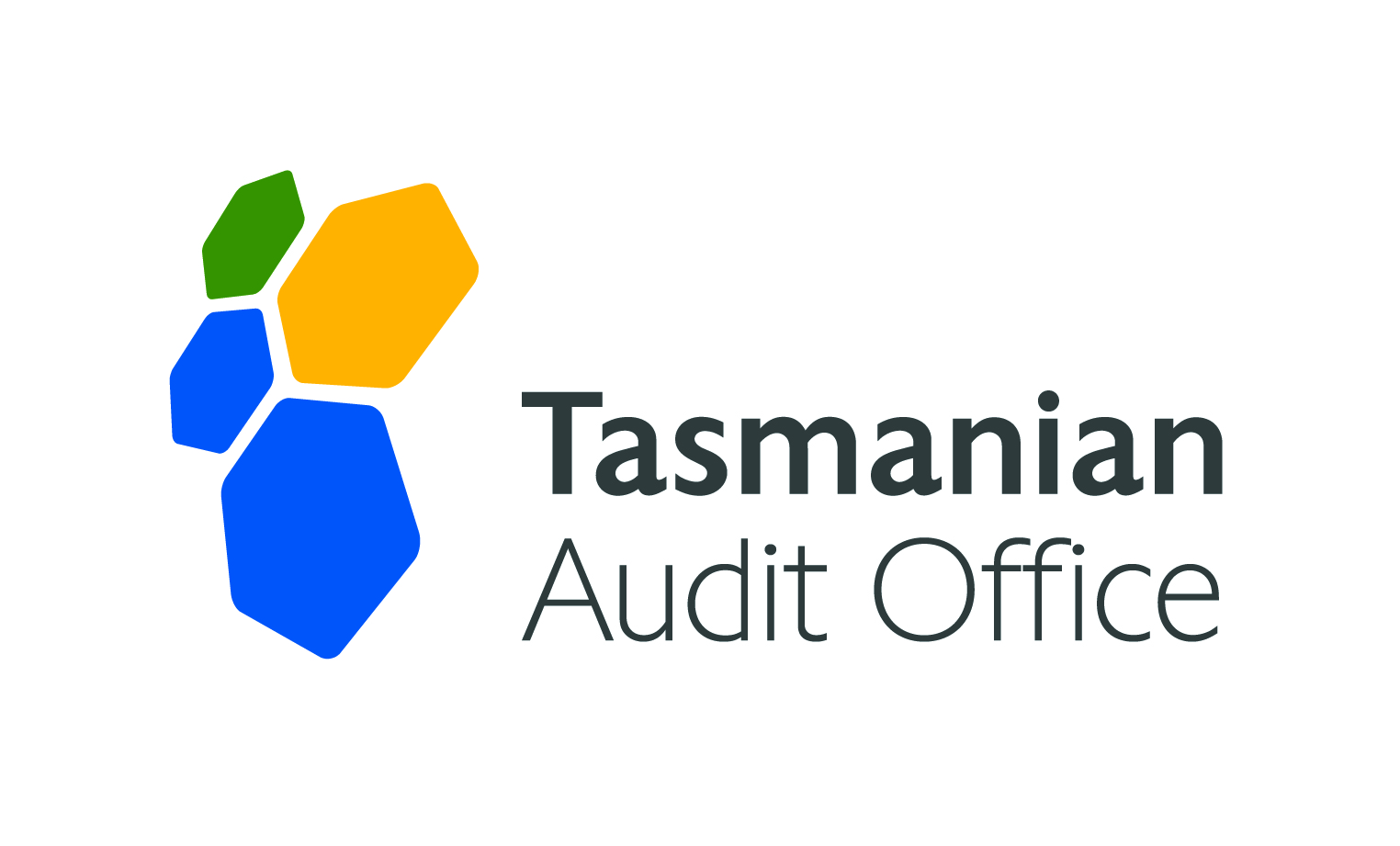 Application for Assessed DisclosureApplicant’s details:Name:	Title:Postal Address:Daytime contact information:Telephone:Email:Business	        Home	       MobilePublic authority of information applied for:General topic of information applied for: (One sentence summary of information requested)Description of efforts made prior to this application to obtain this information:Details of the information sought: If there is sufficient room in the space provided please attach further details The Tasmanian Audit Office may publish any response to a request for information made under the Right to Information Act 2009. Application Fee included ($44.50) 	OR Application for Waiver             	Member of ParliamentFinancial hardship                                General public interest or benefitIf application for personal information, proof of identify providedFor the release of your personal information you must provide photo identification or a copy of photo identification which has been certified as a true copy by a Justice of the Peace or a Commission for Declarations is the minimum acceptable.Applicant’s signature:	Date:This form constitutes a tax invoice on receipt of payment. Please retain a copy for your records. Forward the completed form with cheque/money order or completed credit card authority to: Right to InformationTasmanian Audit OfficeGPO Box 851HOBART TAS  7001Email: admin@audit.tas.gov.auCredit Card Details: 	Mastercard	Visa	Amount $44.50Card Number:	Expiry:	Name on Card:	Contact Phone:Cardholder Signature:ABN 45 253 617 340Information about assessed disclosure under theRight to Information Act 2009Object of the ActSection 3 of the Act includes this statement of the objects of the Act: (1)  The object of this Act is to improve democratic government in Tasmania - (a) by increasing the accountability of the executive to the people of Tasmania; and (b) by increasing the ability of the people of Tasmania to participate in their governance; and (c) by acknowledging that information collected by public authorities is collected for and on behalf of the people of Tasmania and is the property of the State. (2) This object is to be pursued by giving members of the public the right to obtain information held by public authorities and Ministers. (3) This object is also to be pursued by giving members of the public the right to obtain information about the operations of Government. (4) It is the intention of Parliament - (a) that this Act be interpreted so as to further the object set out in subsection (I); and (b) that discretions conferred by this Act be exercised so as to facilitate and promote, promptly and at the lowest reasonable cost, the provision of the maximum amount of official information.Applications for assessed disclosure•		Applications are to be addressed to: 	Right to Information	Tasmanian Audit Office	GPO Box 851	HOBART  TAS  7001 Applications are to be made in writing and include the information required by Regulation 4 of the Right to Information Regulations 2010.   Applications are to be accompanied by the application fee. This fee is 25 fee units, which is $44.50 as at 1 July 2023 and is indexed annually. 	An applicant can apply for the application fee to be waived where the applicant is a Member of Parliament in the pursuit of their official duty; where the applicant is experiencing financial hardship (we take that to mean that you are on income support payments and would usually ask to see evidence that you are in receipt of Centrelink or Veterans Affairs payments); and where the information sought is intended to be used for a purpose that is of a general public interest or benefit.Responsibilities of the public authorityApplicants are to be notified of the decision on an application for assessed disclosure within 20 working days of the application being accepted by the public authority. Before the application is accepted, the public authority has a maximum of 10 working days to negotiate with the applicant to further define the application. If a need to consult with a third party arises, a further 20 working days will be allowed in addition to the original 20 days. If the officer assessing your request does not get back to you in the timeframe allowed or negotiated, as outlined in section 46 of the Right to Information Act 2009, you may make an application for review to the Ombudsman. Proof of IdentityIf you are applying for personal information related to you which is held by a public authority you will need to provide proof of identity prior to any information being released to you. This should be done at the time of making your application.Photo identification or a copy of a photo identification which has been certified as a true copy by a Justice of the Peace or a Commission for Declarations is the minimum acceptable. Publication policyThe Tasmanian Audit Office may publish any response to a request for information made under the Right to Information Act 2009. 